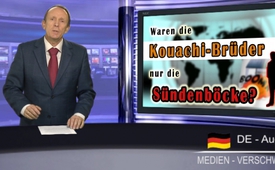 Waren die Brüder Kouachi nur die Sündenböcke?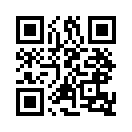 Waren sie überhaupt die Attentäter oder wurde ihnen der Anschlag nur in die Schuhe geschoben, um die tatsächlichen Attentäter zu schützen? Wäre es nicht die Aufgabe einer sogenannt freien Presse, über die offensichtlichen Ungereimtheiten zu berichten, Fragen aufzuwerfen und Aufklärung zu fordern? Wir bei Kla.TV haben bereits am 10. Januar ausführlicher darüber berichtet. Sie finden die Medienkommentare „Terror-Anschlag auf „Charlie Hebdo“ Teil 1 bis 3, unter der Rubrik „Terror“Guten Abend im Studio Augsburg – heute noch einmal zum Anschlag auf Charlie- Hebdo in Paris

Waren die Brüder Kouachi nur die Sündenböcke? 

In der Berichterstattung der Mainstream-Medien über den Terroranschlag auf „Charlie Hebdo“ fanden sich keine Hinweise zu Zeugenaussagen, die den offiziell geschilderten Ablauf des Anschlags hinterfragten! Warum ist das so? Es gab durchaus gegensätzliche Aussagen. So beschrieb zum Beispiel ein Zeuge die beiden Täter als „groß und schwarz“. Doch laut dem „gefundenen“ Ausweis ist Saïd Kouachi 1,69 Meter klein, sein Bruder Chérif sei nach Aussagen von Nachbarn ebenfalls klein. Eine weitere Zeugin ist die Journalistin, die das Attentat auf die „Charlie Hebdo“ Redaktion erlebt hatte. Sie berichtete, dass einer der Angreifer, der sie durch die Maske anschaute, blaue Augen hatte. Wenn man aber die Fahndungsfotos der Brüder Kouachi studiert, hat keiner blaue Augen. So stellt sich die Frage: Waren sie überhaupt die Attentäter oder wurde ihnen der Anschlag nur in die Schuhe geschoben, um die tatsächlichen Attentäter zu schützen? Wäre es nicht die Aufgabe einer sogenannt freien Presse, über die offensichtlichen Ungereimtheiten zu berichten, Fragen aufzuwerfen und Aufklärung zu fordern? Wir bei Kla.TV haben bereits am 10. Januar ausführlicher darüber berichtet. Sie finden die Medienkommentare „Terror-Anschlag auf „Charlie Hebdo“ Teil 1 bis 3, unter der Rubrik „Terror“. Verbreiten Sie diese weiter und helfen Sie so mit, die Gegendarstellung bekannt zu machen! Vielen Dank und auf Wiedersehen!von mab.Quellen:http://spiegel.de/politik/ausland/charlie-hebdo-wer-sind-die-verdaechtige-a-1012007.html

http://alles-schallundrauch.blogspot.ch/2015/01/einer-der-attentater-hatte-blaue-augen.htmlDas könnte Sie auch interessieren:---Kla.TV – Die anderen Nachrichten ... frei – unabhängig – unzensiert ...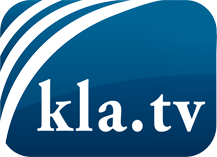 was die Medien nicht verschweigen sollten ...wenig Gehörtes vom Volk, für das Volk ...tägliche News ab 19:45 Uhr auf www.kla.tvDranbleiben lohnt sich!Kostenloses Abonnement mit wöchentlichen News per E-Mail erhalten Sie unter: www.kla.tv/aboSicherheitshinweis:Gegenstimmen werden leider immer weiter zensiert und unterdrückt. Solange wir nicht gemäß den Interessen und Ideologien der Systempresse berichten, müssen wir jederzeit damit rechnen, dass Vorwände gesucht werden, um Kla.TV zu sperren oder zu schaden.Vernetzen Sie sich darum heute noch internetunabhängig!
Klicken Sie hier: www.kla.tv/vernetzungLizenz:    Creative Commons-Lizenz mit Namensnennung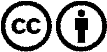 Verbreitung und Wiederaufbereitung ist mit Namensnennung erwünscht! Das Material darf jedoch nicht aus dem Kontext gerissen präsentiert werden. Mit öffentlichen Geldern (GEZ, Serafe, GIS, ...) finanzierte Institutionen ist die Verwendung ohne Rückfrage untersagt. Verstöße können strafrechtlich verfolgt werden.